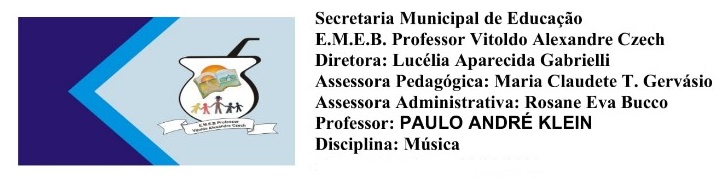 OLÁ GALERINHA, TUDO BEM? ESPERO QUE SIM. A ATIVIDADE DA SEMANA É SOBRE AS FIGURAS MUSICAIS E AS NOTAS MUSICAIS. A ATIVIDADE 01 VOCÊS PRECISAM OLHAR NA TABELA DE VALORES O NOME DE CADA FIGURA MUSICAL E ESCREVER NO ESPAÇO EM BRANCO. A ATIVIDADE 02 É SOBRE DUAS NOTAS MUSICAIS QUE ENCONTRAMOS ABAIXO DA PAUTA. A NOTA RÉ E A NOTA MI. OBSERVEM UMA DAS IMAGEMS E COMPLETE A PRÓXIMA COM O NOME DAS NOTAS MUSICAIS. SEQUÊNCIA DIDÁTICA – MÚSICA – 26/10 A 30/10 – 5º ANOATIVIDADE 01 – COMPLETAR A TABELA COM O NOME DAS FIGURAS MUSICAIS. 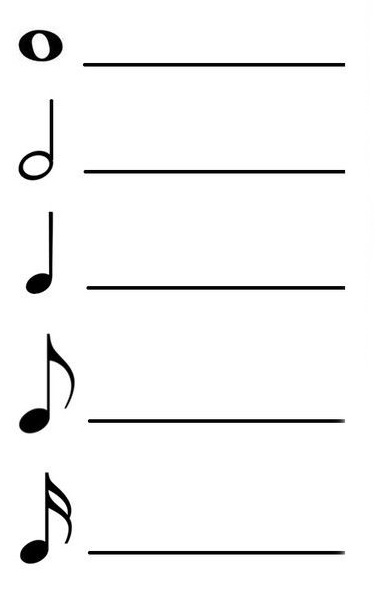 ATIVIDADE 02 – COMPLETAR A PAUTA COM O NOME DAS NOTAS MUSICAIS QUE ESTÃO FALTANDO. (OBSERVEM QUE DUAS DAS NOTAS SÃO NOVAS, A NOTA RÉ QUE É LOGO ABAIXO DA PAUTA E A NOTA DÓ, QUE ESTÁ NA PRIMEIRA LINHA ABAIXO DA PAUTA). 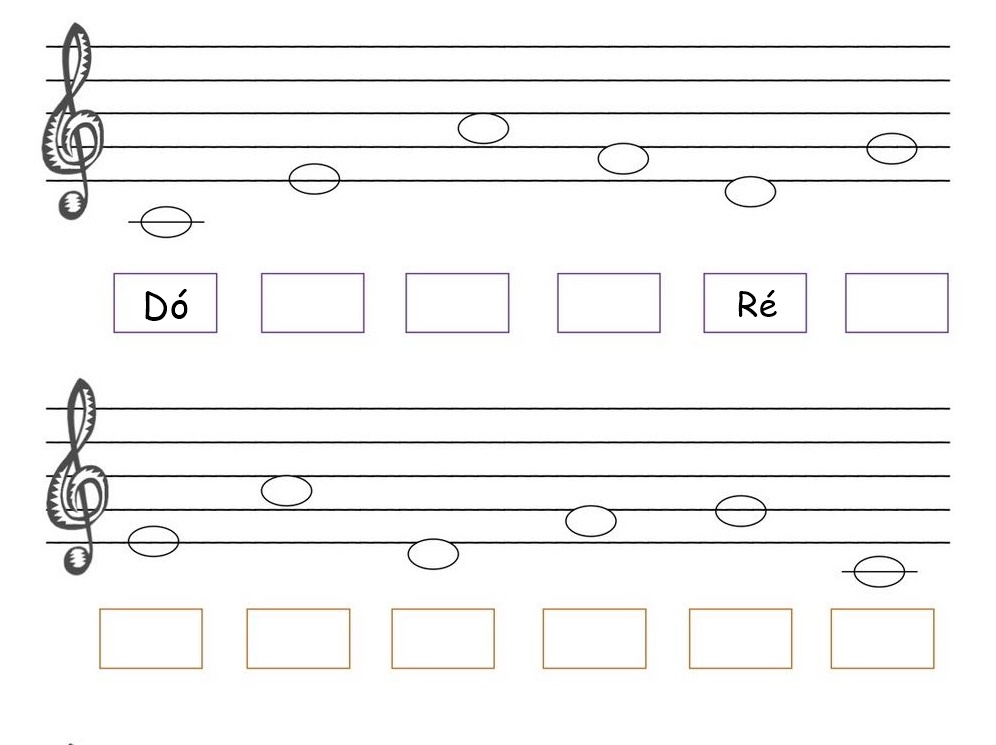 